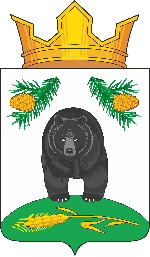 СОВЕТ НОВОКРИВОШЕИНСКОГО СЕЛЬСКОГО ПОСЕЛЕНИЯРЕШЕНИЕ26.09.2022                                                                                                                  № 8О закреплении участков населенных пунктовНовокривошеинского сельского поселения задепутатами для работы с населениемРассмотрев и обсудив вопрос о закреплении  депутатов Совета Новокривошеинского сельского поселения пятого созыва по улицам  населенных пунктов сельского поселения, для эффективной работы с избирателямиСОВЕТ НОВОКРИВОШЕИНСКОГО СЕЛЬСКОГО ПОСЕЛЕНИЯ РЕШИЛ:	1. Закрепить участки населенных пунктов Новокривошеинского сельского поселения за депутатами в следующем порядке:С. НовокривошеиноКононова Т.С. – ул. Молодежная,  ул. Зеленая с №1 до № 26, Мажорова Н.В. –  ул. Советская, ул. Школьная, ул. Октябрьская, ул. Новая,Ракитин О.М. – ул. Калинина  с № 1 до № 40Иванова А.Н. – ул. Калинина  с № 41 по № 68, ул. Зеленая с № 27 до № 34С. МалиновкаПроцкий Н.Н. - ул. Рабочая,  ул. ЗеленаяГайдученко В.Е. - ул. Центральная ( от игровой площадки), ул. Новая Шнепст Е.А. - ул. Центральная (до игровой площадки), ул. Молодежная	2. Контроль за исполнением настоящего решения возложить на контрольно-правовой комитет.Председатель Совета Новокривошеинскогосельского поселения							      Н.В. Мажорова	Глава Новокривошеинского сельского поселения			      А.О. Саяпин